VANILLINE 1. Préparation de la vanilline à doser -On mesure le pH à l'aide d'un pH mètre (tromper la sonde pH dans la solution)Normalement, le pH mesuré doit être supérieur au Pka du couple vanilline/ion vanillinate; donc une base prédomine, dans ce cas, les ions vanillinate.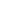 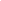 Pka = 7,40                                          	       Diagramme de prédominanceLe matériel utilisé :-Fiole jaugée de 50,0mL car on souhaite obtenir une solution fille d'un volume de 50,0mL-Pipette jaugée ou graduée (tout dépend du matériel disponible) de 5.0mL menée d'une propipette. En effet on a F=Vf/Vm donc Vm=Vf/F = 50,0/10 = 5,0mL.-Un bécher pour mettre initialement la solution mère (pour ensuite la prélever à l'aide de la pipette jaugée). 2. Dosage de la vanilline -On reporte les valeurs de concentration et d'absorbance des solutions filles d'ions vanillinate dans  un tableau sur Latis Pro puis on trace la droite A=f(C). Ensuite, après avoir placé un peu de solution Sd dans une cuve de spectrophotométrie, on mesure l'absorbance de cette solution	. On règle le spectrophotomètre sur la longueur d'onde pour laquelle l'absorbance des ions vanillinate est maximale ; d'après le spectre d'absorbance fourni, on mesure lambda max= environ 350nm. Ensuite, on détermine graphiquement (à l’aide de l’outil réticule sur Latis Pro) ou alors à l'aide de l'équation de la droite obtenue, la concentration de la solution Sd. -Concentration à déterminer en Tp. -La valeur de la concentration en quantité de matière en ions vanillinate Cv de la solution Sv s'obtient en multipliant la concentration Cd de la solution Sd par 10, car elle a été diluée 10 fois. 3-Teneur en vanilline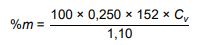 -En utilisant cette formule, on calcule la valeur du pourcentage massique en vanilline de la solution commerciale (avec Cv la valeur de la concentration obtenue précédemment). -D'après l'énoncé : « Un flacon d’extrait de vanille dont on dispose porte l’indication « arôme de vanille ». Dans un tel flacon, la teneur minimale en vanilline doit être de 0,2 % en masse, c’est-à-dire qu’il doit contenir au moins 2 g de vanilline pour 1 kg de produit. »Donc si le pourcentage massique en vanilline de la solution commerciale est inférieur à 0,2%, alors le flacon qui contient cette solution ne peut porter l'indication « arôme de vanille ». 